1 июня «День детей» Как здорово, что есть такой день. Дети - цветы жизни, который радуются солнышку, дождю, любой погоде. Эта радость очень бесценна, она настоящая и глядя на улыбки тоже становится веселее и теплее.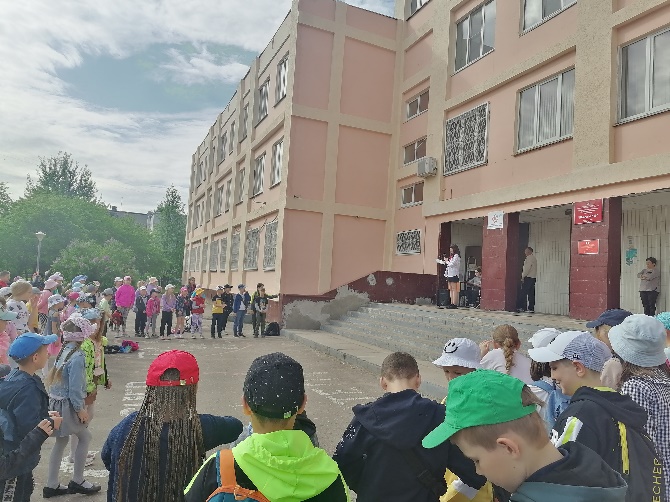 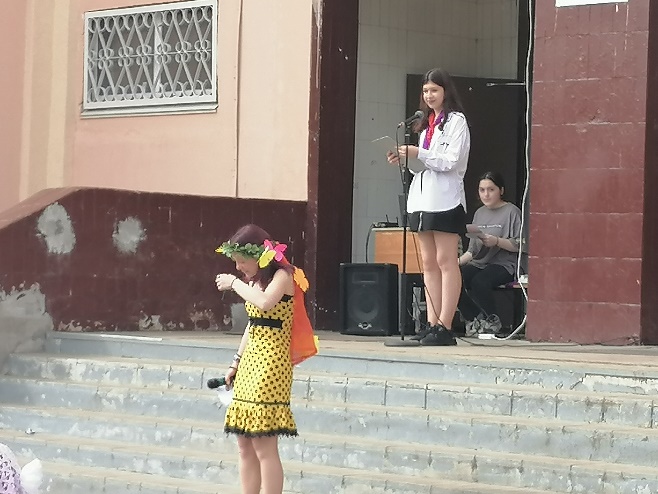 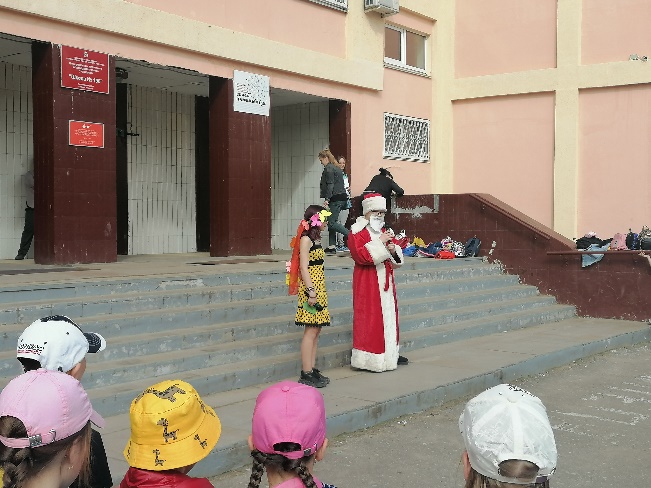 